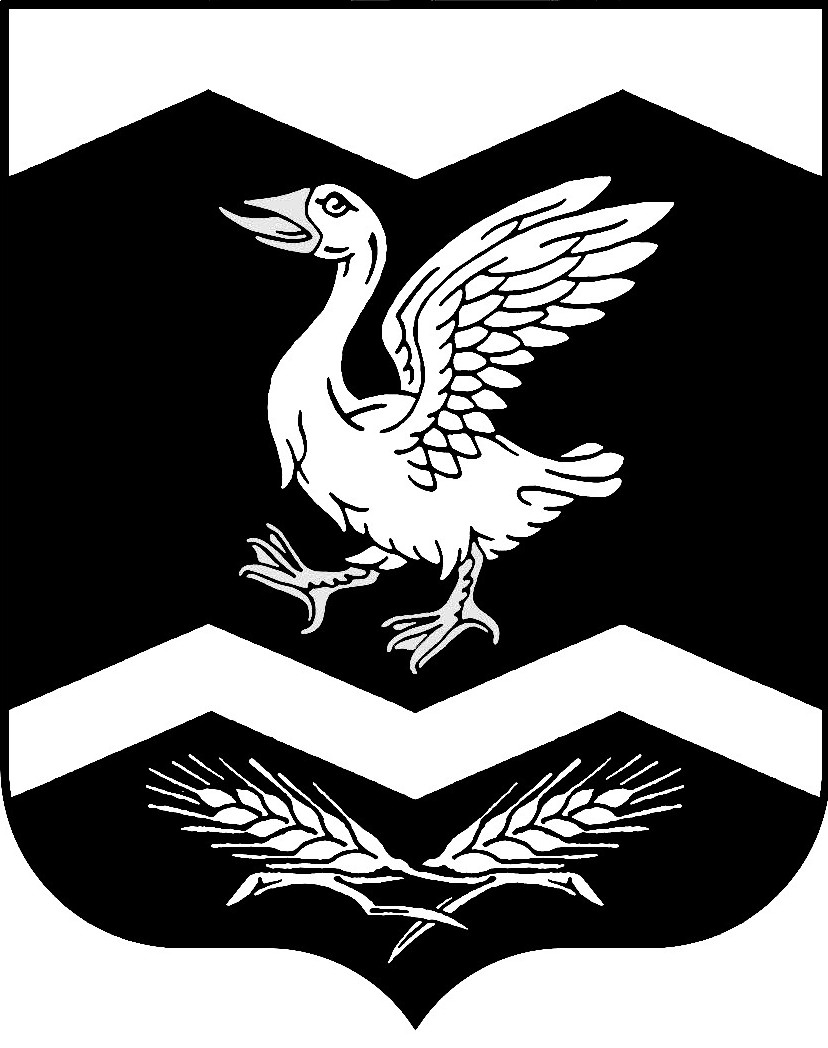 Курганская областьШадринский районКРАСНОМЫЛЬСКАЯ   СЕЛЬСКАЯ  ДУМАРЕШЕНИЕот  "03" октября  2019 года						                     №  5с. Красномыльское О  формировании составов постоянных  депутатских  комиссий         В соответствии со статьей 35 Федерального закона от 6 октября 2003 года № 131-ФЗ «Об общих принципах организации местного самоуправления в Российской Федерации»  Красномыльская сельская Дума         РЕШИЛА:1.Избрать в состав постоянных  депутатских комиссий следующих депутатов:1.1. Планово – бюджетная комиссия:        1. Хабарова Марина Викторовна;2. Оплетаева Людмила Максимовна3. Попов Дмитрий Валерьевич;4. Юкляевских Ирина Сергеевна.1.2. Комиссия по  социальным  вопросам:              1. Ворсин Виктор Иванович;2. Клыкова Марина Геннадьевна;3. Теребенин Сергей Иванович.1.3. Мандатная комиссия:                    1. Юкляевских Ирина Сергеевна; 2. Клыкова Марина Геннадьевна; 3. Хабарова Марина Викторовна.2. Решение  вступает  в  силу  со  дня  его  подписания.          Председатель Красномыльской         сельской Думы                                                                                Л. М. Оплетаева       